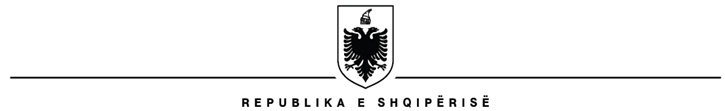 MINISTRIA E FINANCAVE DHE EKONOMISË      AGJENCIA SHQIPTARE E ZHVILLIMIT TË INVESTIMEVE                       SHPALLJE VENDI VAKANT PËR POZICIONIN:                     SPECIALIST (IT)  DREJTORIA E MARKETING DHE KËRKIM ANALIZË1. TË DHËNAT PËR POZICIONIN E PUNËS:Emërtesa e pozicionit: Specialist i Drejtorisë së Marketing & Kërkim Analizë (IT)/ Kategoria: III-bSektori: --Drejtoria: Drejtoria e Marketing & Kërkim Analizë. Raporton te: 	drejtori i drejtorisë së marketing & kërkim analizë2. QËLLIMI I PËRGJITHSHËM I POZICIONIT: Specialisti i Drejtorisë së Marketing & Kërkim Analizë (IT) përgjigjet te Drejtori i Drejtorisë së Marketing & Kërkim Analizë për realizimin e detyrave mbi organizimin e aktiviteteve ku Agjencia është organizatore ose palë pjesëmarrëse, si dhe rregullat dhe procedurat për menaxhimin e sistemeve të teknologjisë së informacionit, si rrjetin kompjuterik, email-et, internetin, sistemin e serverӫve, sistemin  backup-it, faqen e internetit etj.3. DETYRAT KRYESORE:Organizimin e aktiviteteve ku Agjencia është organizatore ose palë pjesëmarrëse;Përgatit materiale promocionale lidhur me temën specifike të aktivitetit; Përditëson faqen e internetit të Agjencisë;Monitoron adresën postare info@aida.gov.al dhe përgjigjet për monitorimin paraprak dhe konstatues të përmbajtjes së çdo e-maili që vjen në këtë adresë;Bashkëpunon me skuadrën e PR të Ministrisë së Ekonomisë dhe Financave;Bashkëpunon me njësitë e tjera organizative të Agjencisë për të publikuar rezultatet dhe për të përgatitur raportet periodike.Sigurohet për përditësimin e faqes zyrtare të internetit të Agjencisë;Koordinon dhe siguron që materialet e marketingut të jenë të përditësuara dhe kujdeset për botimin apo vendosjen e tyre në faqen zyrtare të internetit të Agjencisë;Përgjigjet për organizimin e aktiviteteve, PR dhe reklamën, duke përgatitur fushata të përmirësimit të imazhit, duke menaxhuar marrëdhëniet me median dhe duke siguruar që të dhënat, lajmet dhe materialet promovuese të Agjencisë të shpërndahen në mënyrë periodike nëpërmjet medias (përfshirë faqen e internetit dhe mediat sociale);Kujdeset për identitetin (brand) e Agjencisë, faqen e internetit, fushatat online të digital marketing etj.Zbaton rregullat dhe procedurat për menaxhimin e sistemeve të teknologjisë së informacionit, si rrjetin kompjuterik, email-et, internetin, sistemin e serverӫve, sistemin  backup-it, faqen e internetit etj.Ndjek zgjidhjen e problematikave në lidhje me mosfunksionimin e email-it zyrtar të Agjencisë duke mbajtur komunikim me kompaninë përkatëse të hostimit.Ndjek zgjidhjen e problematikave të mosfunksionimit të sistemeve elektronike të sigurisë fizike të institucionit duke mbajtur komunikim me kompanitë që kryejnë mirëmbajtjen e tyre.Vlerëson vendimet, rekomandimet, udhëzimet dhe çdo akt tjetër të nxjerrë nga organizmat ndërkombëtar në lidhje me cilësinë e shërbimit dhe standardet teknike të rrjeteve.Propozon hartimin e standardeve teknike të rrjeteve dhe shërbimeve mbështetur në vlerësimin e standardeve ndërkombëtare.4. KUSHTET QË DUHET TË PLOTËSOJË KANDITATI  Kushtet e përgjithshme që duhet të plotësojë kandidati janë: a - Të jetë shtetas shqiptar; b - Të ketë zotësi të plotë për të vepruar; c - Të zotërojë gjuhën shqipe, të shkruar dhe të folur; d - Të jetë në kushte shëndetësore që e lejojnë të kryejë detyrën përkatëse; e - Të mos jetë i dënuar me vendim të formës së prerë për kryerjen e një krimi apo për kryerjen e një kundërvajtjeje penale me dashje; f.- Ndaj tij të mos jetë marrë asnjë masë disiplinore gjatë 6 muajve të fundit të periudhës kohore të punës. 5. KËRKESAT E POSAÇME:Arsimi: Bachelor në shkenca kompjuterike/informatikë. Diplomat, të cilat janë marrë jashtë vendit, duhet të jenë njohur paraprakisht pranë institucionit përgjegjës për njehsimin e diplomave, sipas legjislacionit në fuqi.Përvoja: Të ketë paktën 1 (një) vit eksperiencë pune.Tjetër: Dije të përgjithshme të parimeve, koncepteve, metodave dhe teknikave të profesionit, të mjaftueshme për të realizuar detyrat e pozicionit. Aftësi për të përzgjedhur informacionin e nevojshëm ose materiale referuese të nevojshme, për të realizuar detyra që lidhen me fushën përkatëse të njohurive; aftësi shumë të mira organizative. Të këtë njohuri të gjuhës angleze; njohja edhe e gjuhëve të tjera përbën avantazh.6. DOKUMENTACIONI, MËNYRA DHE AFATI I DORËZIMIT Kandidatët që aplikojnë duhet të dorëzojnë dokumentat si më poshtë: a - Jetëshkrim i plotësuar në përputhje me standardet e legjislacionit shqiptar;b - Fotokopje të diplomës . Për diplomat e marra jashtë Republikës së Shqipërisë të përcillet njehsimi nga Ministria e Arsimit dhe e Sportit; c - Fotokopje të librezës së punës (të gjitha faqet që vërtetojnë eksperiencën në punë); d - Fotokopje të letërnjoftimit (ID); e - Vërtetim të gjendjes shëndetësore; f - Vetëdeklarim të gjendjes gjyqësore; g - Çdo dokumentacion tjetër që vërteton trajnimet, kualifikimet, arsimin shtesë, vlerësimet pozitive apo të tjera të përmendura në jetëshkrimin tuaj; Aplikimi dhe dorëzimi i të gjitha dokumenteve të cituara më sipër, do të bëhet në zyrën e  protokollit të institucionit me adresë: Rruga “Skerdilajd Llagami”, Nd.1, H.6,Tiranë ose në adresën zyrtare të e-mailit: info@aida.gov.alKanditatët e interesuar paraqesin kërkesën për aplikim ,dokumentacionin si më sipër dhe dokumentacionin vërtetues për kriteret e përgjithshme dhe të posaçme brenda datës: (05.04.2023 afati i fundit i aplikimit)7. REZULTATET PËR FAZËN E KONKURRIMITNë vijim, AIDA do të realizojë:  a- Fazën e parë të konkurrimit e cila konsiston në verifikimin e dokumentacionit të dorëzuar  nga njësia përgjegjëse për menaxhimin e burimeve njerëzore. b- Nëse dokumentacioni i paraqitur nga çdo kandidat vërteton plotësimin e kërkesave të përgjithshme dhe të veçanta në shpalljen për konkurrim. c- Nëse kandidatët plotësojne kërkesat e përgjithshme dhe të veçanta të vendit të punës, faza e dytë të konkurrimit e cila është faza e intervistimit të punonjësve të kualifikuar nga komisioni. Në këtë fazë komisioni bën një vlerësim të formimit të përgjithshëm të kanditatëve si dhe vizionit të tyre personal në lidhje me veprimtarinë e AIDA-s.8. MËNYRA E VLERËSIMIT TË KANDIDATËVE Në përfundim të fazës së dytë komisioni i përzgjedhjes bën një vlerësim me pikë. Totali i pikëve të vlerësimit të kandidatëve është 100 pikë. Për vlerësimin e kandidatëve, secili anëtar jep pikët e tij. Në përfundim pikët e grumbulluara mblidhen. Shuma e pikëve të mbledhura nga të gjithë anëtarët pjesëtohet me numrin e anëtarëve të tij dhe kjo vlerë përbën rezultatin përfundimtar. Komisioni i Përzgjedhjes jep vlerësimin e tij sipas rregullores  mbi kandidatët potencialë për punësim duke e shoqëruar me një raport përmbledhës. Raporti përmbledhës së bashku me listën e 3(tre) kandidatëve që kanë arritur rezultate më të larta i paraqitet Drejtorit Ekzekutiv brenda një afati 5 (pesë) ditor nga përfundimi i vlerësimit.